※下列題目格式可依出題所需,如果一個媒材為對應到多題目的題組，請自行複製增加題目表格，一個題組最多三個題目 ※ 授權說明：此題組將授權給基隆市海洋教育於教學上使用，不得為商業營利用途。 出題者  葉淑卿 葉淑卿服務單位  基隆市仁愛國小學習主題□海洋休閒         □海洋社會           □海洋文化 □海洋科學與技術   ■海洋資源與永續 □海洋休閒         □海洋社會           □海洋文化 □海洋科學與技術   ■海洋資源與永續 □海洋休閒         □海洋社會           □海洋文化 □海洋科學與技術   ■海洋資源與永續 □海洋休閒         □海洋社會           □海洋文化 □海洋科學與技術   ■海洋資源與永續 適用年段□低    ■中    ■高     □國中    □高中□低    ■中    ■高     □國中    □高中□低    ■中    ■高     □國中    □高中□低    ■中    ■高     □國中    □高中類型■文章   □圖像   □影音(限 Youtube 連結) ■文章   □圖像   □影音(限 Youtube 連結) ■文章   □圖像   □影音(限 Youtube 連結) ■文章   □圖像   □影音(限 Youtube 連結) 媒材 陳佳利採訪/撰稿、陳添寶攝影/剪輯 (111年5月23日 )。永續鯖鰺大挑戰 餐桌上的鯖魚、竹筴魚越來越小隻？。我們的島。民111年6月5日，取自https://ourisland.pts.org.tw/content/9391永續鯖鰺大挑戰  餐桌上的鯖魚、竹筴魚越來越小隻？葉淑卿摘要節錄鯖魚與竹莢魚（鰺），是台灣沿近海最重要的漁業，年產量7到8萬公噸，產值30到50億元，從前曾有過漁現象而促使漁業署在2013年制定了《鯖鰺漁業管理辦法》，明確規範禁漁區與禁漁期。鯖鰺的分布，從東海、黃海、日本海到太平洋西岸都有，尤其黑潮沿線，有著豐富的鯖鰺資源。海洋大學呂學榮教授指出，從1980到2022年，台灣附近水域水溫明顯上升，已經超過1°C多，導致魚比較不會南下。另外是比較溫熱的海水蓋在上面，魚喜歡冷的水，就會藏到比較深的地方，這些可能都是今年的漁獲變少的原因。海水溫度影響鯖鰺洄游，當大環境對牠們的生存不利，是不是該減輕撈捕壓力？目前「鯖鰺管理辦法」規定，每年農曆12月29日到1月18日的產卵期，以及國曆6月1日至30日的小魚成長期禁漁。海漁基金會林愛龍執行長建議延長休漁期，呂學榮教授則提出總量管制的建議。另一項挑戰是消費者的支持。海漁基金會推廣永續海鮮的理念，告訴大家鯖魚的故事，鼓勵消費者透過購買來支持符合標章要求的船長，同時宣導「臺灣海鮮選擇指南」，多食用綠燈的魚，鯖鰺目前屬於綠燈。根據漁業署的資料，2013年花腹鯖平均體長為29.5公分，實施禁漁期之後，2020年提升到30.2公分，花腹鯖的最大體長由40.9公分提升到43.8公分，原本呈現上升趨勢，但是在2018與2019年，數量卻開始下滑。氣候變遷、污染、過漁，導致海洋資源日漸減少，鯖魚與竹莢魚今年出現異常，印證這項大趨勢的急迫。來自海洋的提醒，你也感覺到了嗎？陳佳利採訪/撰稿、陳添寶攝影/剪輯 (111年5月23日 )。永續鯖鰺大挑戰 餐桌上的鯖魚、竹筴魚越來越小隻？。我們的島。民111年6月5日，取自https://ourisland.pts.org.tw/content/9391永續鯖鰺大挑戰  餐桌上的鯖魚、竹筴魚越來越小隻？葉淑卿摘要節錄鯖魚與竹莢魚（鰺），是台灣沿近海最重要的漁業，年產量7到8萬公噸，產值30到50億元，從前曾有過漁現象而促使漁業署在2013年制定了《鯖鰺漁業管理辦法》，明確規範禁漁區與禁漁期。鯖鰺的分布，從東海、黃海、日本海到太平洋西岸都有，尤其黑潮沿線，有著豐富的鯖鰺資源。海洋大學呂學榮教授指出，從1980到2022年，台灣附近水域水溫明顯上升，已經超過1°C多，導致魚比較不會南下。另外是比較溫熱的海水蓋在上面，魚喜歡冷的水，就會藏到比較深的地方，這些可能都是今年的漁獲變少的原因。海水溫度影響鯖鰺洄游，當大環境對牠們的生存不利，是不是該減輕撈捕壓力？目前「鯖鰺管理辦法」規定，每年農曆12月29日到1月18日的產卵期，以及國曆6月1日至30日的小魚成長期禁漁。海漁基金會林愛龍執行長建議延長休漁期，呂學榮教授則提出總量管制的建議。另一項挑戰是消費者的支持。海漁基金會推廣永續海鮮的理念，告訴大家鯖魚的故事，鼓勵消費者透過購買來支持符合標章要求的船長，同時宣導「臺灣海鮮選擇指南」，多食用綠燈的魚，鯖鰺目前屬於綠燈。根據漁業署的資料，2013年花腹鯖平均體長為29.5公分，實施禁漁期之後，2020年提升到30.2公分，花腹鯖的最大體長由40.9公分提升到43.8公分，原本呈現上升趨勢，但是在2018與2019年，數量卻開始下滑。氣候變遷、污染、過漁，導致海洋資源日漸減少，鯖魚與竹莢魚今年出現異常，印證這項大趨勢的急迫。來自海洋的提醒，你也感覺到了嗎？陳佳利採訪/撰稿、陳添寶攝影/剪輯 (111年5月23日 )。永續鯖鰺大挑戰 餐桌上的鯖魚、竹筴魚越來越小隻？。我們的島。民111年6月5日，取自https://ourisland.pts.org.tw/content/9391永續鯖鰺大挑戰  餐桌上的鯖魚、竹筴魚越來越小隻？葉淑卿摘要節錄鯖魚與竹莢魚（鰺），是台灣沿近海最重要的漁業，年產量7到8萬公噸，產值30到50億元，從前曾有過漁現象而促使漁業署在2013年制定了《鯖鰺漁業管理辦法》，明確規範禁漁區與禁漁期。鯖鰺的分布，從東海、黃海、日本海到太平洋西岸都有，尤其黑潮沿線，有著豐富的鯖鰺資源。海洋大學呂學榮教授指出，從1980到2022年，台灣附近水域水溫明顯上升，已經超過1°C多，導致魚比較不會南下。另外是比較溫熱的海水蓋在上面，魚喜歡冷的水，就會藏到比較深的地方，這些可能都是今年的漁獲變少的原因。海水溫度影響鯖鰺洄游，當大環境對牠們的生存不利，是不是該減輕撈捕壓力？目前「鯖鰺管理辦法」規定，每年農曆12月29日到1月18日的產卵期，以及國曆6月1日至30日的小魚成長期禁漁。海漁基金會林愛龍執行長建議延長休漁期，呂學榮教授則提出總量管制的建議。另一項挑戰是消費者的支持。海漁基金會推廣永續海鮮的理念，告訴大家鯖魚的故事，鼓勵消費者透過購買來支持符合標章要求的船長，同時宣導「臺灣海鮮選擇指南」，多食用綠燈的魚，鯖鰺目前屬於綠燈。根據漁業署的資料，2013年花腹鯖平均體長為29.5公分，實施禁漁期之後，2020年提升到30.2公分，花腹鯖的最大體長由40.9公分提升到43.8公分，原本呈現上升趨勢，但是在2018與2019年，數量卻開始下滑。氣候變遷、污染、過漁，導致海洋資源日漸減少，鯖魚與竹莢魚今年出現異常，印證這項大趨勢的急迫。來自海洋的提醒，你也感覺到了嗎？陳佳利採訪/撰稿、陳添寶攝影/剪輯 (111年5月23日 )。永續鯖鰺大挑戰 餐桌上的鯖魚、竹筴魚越來越小隻？。我們的島。民111年6月5日，取自https://ourisland.pts.org.tw/content/9391永續鯖鰺大挑戰  餐桌上的鯖魚、竹筴魚越來越小隻？葉淑卿摘要節錄鯖魚與竹莢魚（鰺），是台灣沿近海最重要的漁業，年產量7到8萬公噸，產值30到50億元，從前曾有過漁現象而促使漁業署在2013年制定了《鯖鰺漁業管理辦法》，明確規範禁漁區與禁漁期。鯖鰺的分布，從東海、黃海、日本海到太平洋西岸都有，尤其黑潮沿線，有著豐富的鯖鰺資源。海洋大學呂學榮教授指出，從1980到2022年，台灣附近水域水溫明顯上升，已經超過1°C多，導致魚比較不會南下。另外是比較溫熱的海水蓋在上面，魚喜歡冷的水，就會藏到比較深的地方，這些可能都是今年的漁獲變少的原因。海水溫度影響鯖鰺洄游，當大環境對牠們的生存不利，是不是該減輕撈捕壓力？目前「鯖鰺管理辦法」規定，每年農曆12月29日到1月18日的產卵期，以及國曆6月1日至30日的小魚成長期禁漁。海漁基金會林愛龍執行長建議延長休漁期，呂學榮教授則提出總量管制的建議。另一項挑戰是消費者的支持。海漁基金會推廣永續海鮮的理念，告訴大家鯖魚的故事，鼓勵消費者透過購買來支持符合標章要求的船長，同時宣導「臺灣海鮮選擇指南」，多食用綠燈的魚，鯖鰺目前屬於綠燈。根據漁業署的資料，2013年花腹鯖平均體長為29.5公分，實施禁漁期之後，2020年提升到30.2公分，花腹鯖的最大體長由40.9公分提升到43.8公分，原本呈現上升趨勢，但是在2018與2019年，數量卻開始下滑。氣候變遷、污染、過漁，導致海洋資源日漸減少，鯖魚與竹莢魚今年出現異常，印證這項大趨勢的急迫。來自海洋的提醒，你也感覺到了嗎？出處□自編■引用 我們的島(https://ourisland.pts.org.tw/content/9391)■引用 我們的島(https://ourisland.pts.org.tw/content/9391)■引用 我們的島(https://ourisland.pts.org.tw/content/9391)題目 1題目 1花腹鯖(圖片來源：台灣魚類資料庫https://fishdb.sinica.edu.tw/chi/species.php?id=382493)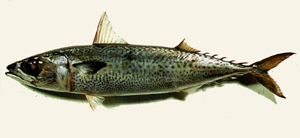 《台灣魚類資料庫》說明鯖魚棲所生態如下：好群游，具趨光性，有垂直移動現象。棲息深度為87-200公尺。為暖流性洄游魚類，每年春夏季隨「……」北上，秋冬季時再南下洄游。請問上述句子中的「……」指的應該是什麼？花腹鯖(圖片來源：台灣魚類資料庫https://fishdb.sinica.edu.tw/chi/species.php?id=382493)《台灣魚類資料庫》說明鯖魚棲所生態如下：好群游，具趨光性，有垂直移動現象。棲息深度為87-200公尺。為暖流性洄游魚類，每年春夏季隨「……」北上，秋冬季時再南下洄游。請問上述句子中的「……」指的應該是什麼？選項 A  季  風A  季  風B  黑  潮選項 C 中國沿岸流C 中國沿岸流D  湧升流答案   B  黑潮  B  黑潮  B  黑潮題目 2題目 2臺灣附近常見的白腹鯖、花腹鯖，繁殖季節為2-5月，目前我國《鯖鰺漁業管理辦法》規定，每年農曆12月29日到1月18日的產卵期，以及國曆6月1日至30日小魚成長期為禁漁期。請閱讀下圖，哪一種魚類的體長有比較明顯的增長？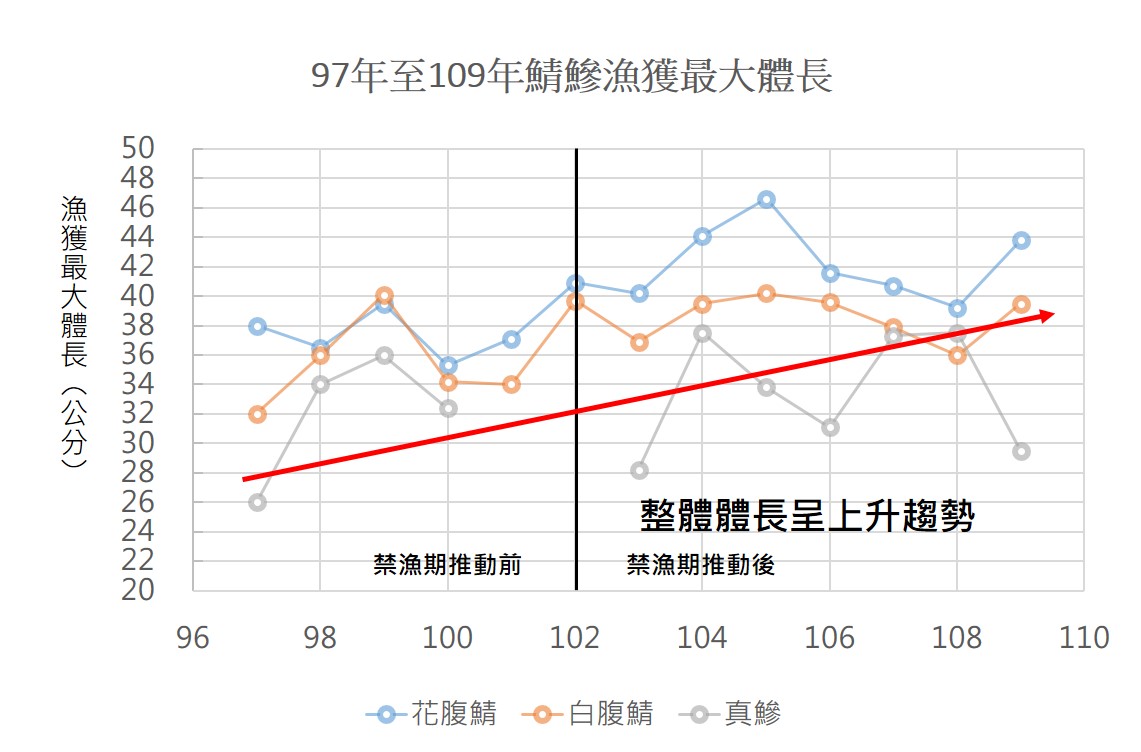 圖片來源：我們的島https://ourisland.pts.org.tw/content/9391臺灣附近常見的白腹鯖、花腹鯖，繁殖季節為2-5月，目前我國《鯖鰺漁業管理辦法》規定，每年農曆12月29日到1月18日的產卵期，以及國曆6月1日至30日小魚成長期為禁漁期。請閱讀下圖，哪一種魚類的體長有比較明顯的增長？圖片來源：我們的島https://ourisland.pts.org.tw/content/9391選項 A  花腹鯖A  花腹鯖B  白腹鯖選項 C  真  鰺C  真  鰺D  三種都相同答案   A  花腹鯖  A  花腹鯖  A  花腹鯖題目 3題目 3消費者的行動是永續漁業的關鍵，下列哪一種方法可以支持漁業，又能珍愛海洋資源呢？消費者的行動是永續漁業的關鍵，下列哪一種方法可以支持漁業，又能珍愛海洋資源呢？選項 A  吃素珍愛海洋、保護地球A  吃素珍愛海洋、保護地球B  多吃水產、大量購買水產選項 C  均衡食用紅黃綠燈的水產C  均衡食用紅黃綠燈的水產D  購買符合標章要求的漁獲答案   D  購買符合標章要求的漁獲  D  購買符合標章要求的漁獲  D  購買符合標章要求的漁獲